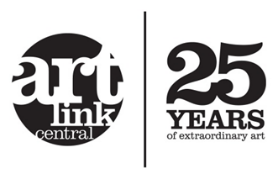 Programme Artist (Fixed-Term) – Mental Health Social Prescription Service£20,000 per annum (pro-rata) – 7 hours/weekFixed-Term Contract of 3 months to cover extended leave (potential may exist to extend to 6 months)(mid-July – mid-Oct)Artlink Central is a leading arts agency and charity in Central Scotland, developing artist led creative programmes for people with mental health issues, disabled people and those who face other social barriers. We use music, literature, storytelling, visual and performing arts to remove barriers that create or sustain inequality, and to discover and nurture creative talent in people, particularly emerging disabled artists. Artspace is Artlink Central’s dedicated arts programme working with adult participants with diagnosed mental health problems across Stirling.  The Artspace group meets each Tuesday from 2-4pm.  The programme is designed to support participants in a “pathways to recovery” approach for their mental health.  The programme has been commissioned by Stirling Council Social Care in partnership with NHS Forth Valley.  Job summaryThe Artist Practitioner (Artspace) will be responsible for developing a 3 month programme of accessible visual arts activity for adults with diagnosed mental health issues. This includes the individuals who have previously participated in Artlink Central projects and people referred by external agencies.The remit involves:Devising, organising and delivering visual art workshops in accordance with the interests and needs of individual service usersIncreasing the availability of arts opportunities to service users by working with colleagues and health professionals within and outside the organisationSharing practice and skills with colleagues to enhance the quality of arts provision within the organisationDeveloping opportunities to promote the Artlink Central arts programme to a wider audience through exhibition, networking and other activities.The successful candidate will be required to undergo a successful application to Disclosure Scotland for a PVG.Application packs are available by emailing info@artlinkcentral.org, or from Administration, Artlink Central, Unit 8 Beta Centre, Stirling University Innovation Park, Stirling, FK9 4NF 01786 450971Completed applications must be returned by 5pm Thursday 15th June. 